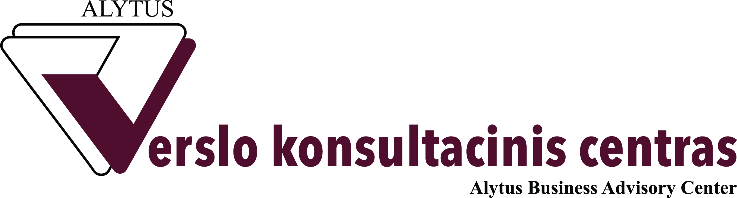  „Apskaitos įstatymo naujovės bei mokesčių naujovės 2022 ir 2023 metais“SEMINARO DATA – 2022 m. rugpjūčio 4 d. (Ketvirtadienis)SEMINARO TRUKMĖ – 7 ak. val.8:30 – 9:00 Registracija PROGRAMA:9:00 – 10:30 Apskaitos reforma nuo 2022-05-01: Naujojo Finansinės apskaitos įstatymo taikymo išplėtimas (įtraukiami ir fiziniai asmenys), sąvokų keitimas Apskaitos dokumento, sampratos ir apibrėžties keitimas.Ūkinių operacijų pagrindimas ir jų duomenų registravimas.Privalomi ir laisvai pasirenkami apskaitos registrai.Inventorizacija: privaloma ar laisvai pasirenkama kaip kontrolės priemonė?Kasos taisyklės.Atsakomybės paskirstymas, kas už ką atsakingas.Apskaitą tvarkantys asmenys, jų funkcijos. Nurodymai vadovui, kaip parinkti buhalterį.Įmonių atskaitomybės įstatymo pakeitimai. Mokesčių administravimo reguliavimas ir numatomi pakeitimai: o	Ar bus apribojimai dėl atsiskaitymo grynais pinigais.o	Nauji kasos aparatai, ką reikia žinoti.o	Iš užsienio gaunama informacija ir jos pasekmės mokesčių mokėtojams.o	Tikrinimai, išvados, nuobaudos ir pan.10:30 – 10:45 Kavos pertraukėlė (kava, arbata, saldumynai10:45 – 12:15 Gyventojų pajamų mokesčio įstatymo naujovės ir taikymo ypatumai: GPM lengvatos ir jų taikymas 2022 m. Nebegaliojančios GPM lengvatos nuo 2022 m.GPM apmokestinamos ir neapmokestinamos pajamos 2022 m.GPM komentaras. Naujausi VMI išaiškinimai gyventojų pajamų apmokestinimo srityje.VMI dažniausiai nustatomos klaidos:Turinio viršenybės prieš formą principas;Paskolų, obligacijų palūkanos ir jų apmokestinimas;IT tikrosios rinkos vertės pardavimo sandorių nustatymas;GPMĮ pakeitimai nuo 2023-01-01, dėl neapmokestinamųjų pajamų.GPMĮ pakeitimo projektas, dėl pajamų pripažinimo kaupimo principu individualią veiklą vykdantiems asmenims.Darbo užmokesčio pakeitimai 2022 m.: NPD ir MNPD formulės ir jų taikymas. Pokyčiai nuo 2022-06-01 – ar perskaičiuosime NPD nuo metų pradžios?Papildomi pensijos draudimo įmokos tarifai nuo 2022-07-01, įtrauktiems asmenims į II pakopos pensijų kaupimo sistemą.Nauja dienpinigių mokėjimo tvarka nuo 2022-07-01.Komandiruočių sąnaudų skaičiavimas, pasikeitimai.Darbas lauko sąlygomis ar kilnojamojo pobūdžio. VSD ir PSD įmokų apskaičiavimas ir numatomi pasikeitimai: Valstybinio socialinio draudimo įstatymo pakeitimo projektai.Pajamų natūra pripažinimo, įvertinimo bei apmokestinimo tvarka: Pajamų natūra formos ir pripažinimas: „prabangos“ prekės, nuotolinių darbo vietų įrengimas, darbuotojų maitinimas, laisvalaikio ir pramogų apmokėjimas, gyvybės draudimas ir kt.Pajamų natūra įvertinimas bei apmokestinimas.Pajamų natūra identifikavimo problematika ir atvejų praktiniai pavyzdžiai.VMI patikrinimai: ar įmonių turtas (automobiliai, būstas, įranga, lėšos) naudojamos asmeniniams poreikiams?12:15 – 13:00 Pietų pertrauka13:00 – 14:45 Pelno mokestis: Pelno mokesčio tarifų taikymo sąlygos.Neapmokestinamos pajamos.Pelno mokesčio lengvatų taikymas:Apmokestinami ir neapmokestinami dividendai;Mokestinių nuostolių perdavimas įmonių grupėje.Leidžiamų ir neleidžiamų atskaitymų (baudos, delspinigiai, netesybos ir kt.) nustatymas, apmokestinimas ir apskaita.Sandoriai su asocijuotais asmenimis.Pelno mokesčio įstatymo pakeitimai nuo 2023-01-01.Metinės pelno mokesčio deklaracijos PLN204 ir jos priedų pildymo pakeitimai už 2022 m.Pelno mokesčio deklaracijos FR0313 formos pildymo taisyklių pakeitimai nuo 2022-04-15.Pelno mokesčio įstatymo pakeitimo projektai.Pridėtinės vertės mokesčio aktualijos: PVM apskaičiavimas ir deklaravimas remiantis naujausiais PVM įstatymo pakeitimais nuo 2022 m.Atvirkštinio apmokestinimo PVM mechanizmo taikymas.0 proc. PVM tarifo taikymas ir jo pagrįstumo įrodymai.Mišraus PVM atskaita.VMI dažniausiai nustatomos klaidos:„Rezervo“ taisyklės taikymas;Importuojamų prekių apmokestinimas.PVM niuansai ir pasekmės dėl BREXIT.PVMĮ pataisos dėl PVM taikymo prekėms, skirtoms nukentėjusiems nuo karo.Dėl importuojamų prekių, gautų kaip parama, neapmokestinimo importo PVM taisyklių pakeitimo projektas, susijęs su importuojamų prekių, skirtų nukentėjusiems nuo nelaimių asmenims, importo PVM sustabdymu;Projektas, dėl SAF-T klasifikatoriaus papildymo naujais kodais, dėl PVM neapmokestinamų prekių, skirtų  nelaimių aukoms.PVMĮ pakeitimo projektas dėl susijusių asmenų registravimosi PVM ribos nustatymo.Įregistravimo/išregistravimo PVM mokėtoju taisyklių pakeitimo projektas.14:45 – 15:00 Kavos pertraukėlė (kava, arbata, saldumynai)15:00 – 16:30 Labdaros ir paramos įstatymo pakeitimai 2022 m.Kiti aktualūs teisinio reguliavimo pakeitimai ir numatomos naujovės: Juridinių asmenų dalyvių informacinės sistemos posistemis JANGIS – kokią informaciją turime pateikti?Finansinių ataskaitų kokybės stebėsena, kurią atlieka AVNT.Dėl Mokesčiams apskaičiuoti naudojamų apskaitos dokumentų išrašymo ir pripažinimo taisyklių patvirtinimo nuo 2022-05-01.Dėl Kasos aparatų techninių reikalavimų aprašo patvirtinimo.Atsiskaitymų grynaisiais pinigais ribojimo įstatymo projektas.Mokesčio už aplinkos teršimą įstatymo pakeitimo projektas.Projektas dėl lėktuvų iki tam tikros masės pripažinimo nekilnojamaisiais daiktais.Projektas dėl nekilnojamojo turto mokesčio.SEMINARO VIETA:DZŪKIJOS DVARO KONFERENCIJŲ SALĖ, Adresas: Radžiūnų g. 33, Radžiūnų km, 62181DALYVIO MOKESTIS: 130,00 Eur (su pietumis) UŽSIREGISTRAVUSIEMS iki liepos 29 d. – taikoma 10,00 Euro nuolaidaDalyvio mokestis pavedimu AB „Swedbank“ a/s LT 29 7300 0100 0221 3656,Įmonės kodas 149685361IŠANKSTINĖ REGISTRACIJA BŪTINA Registracija el. parduotuvėje [SPAUSTI ČIA]Teiraukitės tel. +370 315 74357; +370 682 50121; el. paštu info@avkc.lt SEMINARO DALYVIS GAUNA SEMINARO MEDŽIAGĄ IR DALYVIO PAŽYMĖJIMĄ.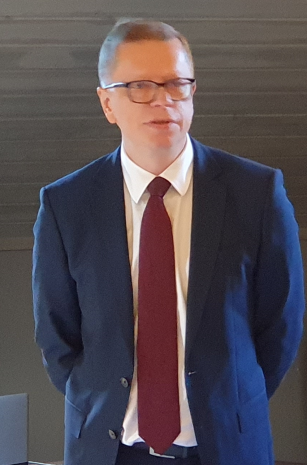 SEMINARĄ VEDA ARTŪRAS KAPITANOVASAUDITORIUS, MOKESČIŲ KONSULTANTAS Auditorius Artūras Kapitanovas nuo 1989 m. dirbo Finansų ministerijoje, vėliau – Audito skyriaus viršininku Valstybinėje mokesčių inspekcijoje prie Finansų ministerijos. Nuo 1997 m. dirba kaip nepriklausomas auditorius ir mokesčių konsultantas. Lektorius visoje Lietuvoje kasmet veda daugiau nei 70 seminarų, kuriuose ir profesionalumas ir sveikas humoras taip suderinami, kad klausytojai džiaugiasi gavę labai aiškius lakoniškus ir logiškus paaiškinimus, kurie dėl lektoriaus gero humoro dozės įstringa atmintin ilgam. Auditorius Artūras Kapitanovas - ilgametis Alytaus verslo konsultacinio centro partneris.